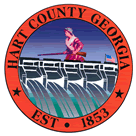 Hart  of CommissionersMay 26, 20155:30 p.m.PRAYER  PLEDGE OF ALLEGIANCECALL TO ORDER WELCOMEAPPROVE AGENDAAPPROVE MINUTES OF PREVIOUS MEETING(S)5/12/15 Regular Meeting REMARKS BY INVITED GUESTS, COMMITTEES, AUTHORITIES School Superintendent Jerry Bell – Ag CenterREPORTS BY CONSTITUTIONAL OFFICERS & DEPARTMENT HEADS’S REPORT CHAIRMAN’S REPORTCOMMISSIONERS’ REPORTSOLD BUSINESSa)  Board Appointment DFACsb)   Bid Awardc)   Mechanicals Bid Awardd)   Staircase Bid Awarde)  Rec Reel Mower Bid Awardf)  Revision to County Ordinance Adding Chain of Command Public Hearing (tabled issue)g)  Revision to   Adding Chain of Command Third and Final h)  Poultry Farm Property Line Setback Ordinance First i)  Clarification of Roberts Rules of Order Impact Singleton Variance Rescind Action 5/19/15NEW BUSINESSNguyen () Variance Request Poultry House (add two houses) Ho Variance Request Poultry House Construction () (lapsed building permit)Poultry House Moratorium Time Limit IssueFirst Reading to Section18.31(f) Building Permit Ordinance VA LeasePublic Hearing 2015 FEMA Mitigation PlanAdoption of FEMA Mitigation PlanPUBLIC COMMENT EXECUTIVE SESSION-Personnel, LegalADJOURNMENTHart  of CommissionersMay 26, 20155:30 p.m.The Hart County Board of Commissioners met May 26, 2015 at 5:30 p.m. at the . Chairman Jimmy Carey presided with Commissioners R C Oglesby, Frankie Teasley, Ricky Carter and Joey Dorsey in attendance. Prayer Prayer was offered by Rev. Brad Goss. Pledge of Allegiance Everyone stood for the Pledge of Allegiance. Call to Order Chairman Carey called the meeting to order. Welcome Chairman Carey welcomed those in attendance. Approve Agenda  Jon Caime explained that the May 19, 2015 meeting minutes in the packet were not accurate and must be revised. Commissioner Oglesby moved to amend item 7 to include School Superintendent Jerry Bell, remove approval of the May 19, 2015 called meeting minutes and to approve the agenda. Commissioner Dorsey provided a second to the motion. The motion carried 5-0. Approve Minutes of Previous Meeting(s) 5/12/15 Regular Meeting Commissioner Teasley moved to approve the minutes of the May 12, 2015 meeting. Commissioner Dorsey provided a second to the motion. The motion carried 5-0. Remarks By Invited Guests, Committees, Authorities School Superintendent Jerry Bell – Ag Center Jerry Bell reported that the Board of Education has received requests to house the County Extension/4H Service at the proposed  (Ag Center) at an estimated cost of $200,000 however the funding is not in the current BOE budget for this project.  He asked that the BOC partner with the BOE to explore options to fund the construction cost of the Extension/4H office space. Commissioner Dorsey moved to appoint Commissioners Teasley, Carter and himself to serve on a sub-committee along with members from the BOE to determine funding options for relocating the Ext. Svc to the new Ag Center. Commissioner Oglesby provided a second to the motion. The motion carried 5-0. Reports By Constitutional Officers & Department HeadsNone ’s Report None Chairman’s Report NoneCommissioners’ Reports Commissioner Teasley inquired about the status of the fire hydrants on .   Caime responded that the water pressure on the water line is not sufficient for the hydrants but that the City of  has reported that they are continuing to pursue options.  The next option is for a retap of the 12 inch line serving the 6 inch  line and the City reported that they expect to have this accomplished in the next few weeks.  Chairman Carey inquired about the ISO fire rating.  Caime responded that the ISO rating was originally expected to be determined by July but ISO has just reported that they are several months behind so the response from ISO may be delayed a few additional months. The County Fire Chief has been directed to continue following up with ISO on a regular basis.Commissioner Carter encouraged the BOC members to consider updating the  of Ordinances. He reported that he has visited county facilities and noted issues that need to be addressed in the future. He requested a status of ongoing projects; a detailed report from the Board of Assessors concerning Mr. Bell’s tax release; status on the relocation of DA’s office, and status of the courthouse annex roof.  Caime responded that the contractor for the annex roof repairs has mobilized. Commissioner Dorsey stated discussions for the Service Delivery Strategy update needs to be underway so that we do not risk losing grants.  He also suggested we begin discussion on the FY16 budget soon. He announced the fishing tournament is scheduled for the upcoming weekend and  will host the All Star Tournament.  Commissioner Dorsey issued a public apology to the farming community stating that the BOC voted unanimously to set up a common sense poultry house ordinance but that several members of the BOC have deviated from this simple approach other than himself and Commissioner Carter.Old Business a) Board Appointment DFACs (term expires 6/30/2020)Commissioner Oglesby moved to re-appoint Shelvy Myers to serve on the DFACs Board. Commissioner Dorsey provided a second to the motion. The motion carried 5-0. 	b)  Bid Award CA Caime explained that the Recreation Advisor Board (RAB) is recommending the lowest local contractor with all the alternates included. Commissioner Oglesby moved to award the bid to LLF Construction Company LLC to include the alternate items. Commissioner Dorsey provided a second to the motion. The motion carried 5-0. 	c)  Mechanicals Bid Award Commissioner Oglesby moved to award the bid to the lowest bidder, B&C Mechanical. Commissioner Dorsey provided a second to the motion. The motion carried 5-0. 	d)  Staircase Bid Award Commissioner Teasley moved to award the bid to the lowest bidder, Reed’s Welding & Fabrications. Commissioner Carter provided a second to the motion. The motion carried 5-0. 	e) Rec Reel Mower Bid Award Commissioner Dorsey noted that he was concerned about the need for this equipment as well as the cost to maintain this equipment.  Commissioner Teasley moved to table until the next meeting  until maintenance costs can be quantified. Commissioner Dorsey provided a second to the motion. The motion carried 5-0. 	f) Revision to County Ordinance Adding Chain of Command Public Hearing (tabled issue) Commissioner Dorsey moved to remove the issue from the table for discussion. Commissioner Carter provided a second to the motion. The motion carried 5-0. Commissioner Oglesby moved to open the public hearing. Commissioner Dorsey provided a second to the motion. The motion carried 5-0. Mary Beth Focer commented about the issue. Commissioner Oglesby moved to close the public hearing. Commissioner Dorsey provided a second to the motion. The motion carried 5-0. 	g) Revision to   Adding Chain of Command Third & Final  Commissioner Oglesby moved to adopt the third and final reading of the revision. Commissioner Dorsey provided a second to the motion. The motion carried 5-0. 	h) Poultry Farm Property Line Setback Ordinance First After much discussion, Commissioner Dorsey moved to adopt the first reading of the ordinance. Commissioner Oglesby provided a second to the motion.Fieldale Representative Ken Martin requested a copy of the proposed ordinance.  Caime responded that the information will be available on the county’s website Friday afternoon prior to the upcoming meeting. Aaron Isbell commented on the subject.  The motion carried 5-0. 	i) Clarification of Roberts Rules of Order Impact Singleton Variance Rescind Action 5/19/15Attorney Gordon explained that a 2/3 vote (4 BOC members) is required to rescind action on this issue previously voted on to rescind the action of a prior meeting.  CA Caime then explained that due to the 4 votes required and that only 3 voted in favor of rescinding this variance, the action to rescind dies from a lack of sufficient affirmative votes and the project will now be able to proceed without any further action of the BOC.    No action was taken. New Business a) Nguyen (169 Dunn Gordon Rd) Variance Request Poultry House (add two houses) Commissioner Dorsey moved to grant the variance request. Commissioner Teasley provided a second to the motion. The motion carried 5-0. 	b) Ho Variance Request Poultry House Construction (Parker Road) (lapsed building permit) Commissioner Dorsey commented on the original site plan indicates twelve poultry houses to be constructed and that the building permit has expired. Mr. Ho responded that financing is available to construct ten poultry houses and grading was delayed with grading contractor due to weather. He explained that silt fencing has been installed around the border area of the site.Commissioner Oglesby moved to table the issue for an additional two weeks awaiting the revision to the site plan. Commissioner Dorsey provided a second to the motion. Commissioner Dorsey voiced concerns with trucks exiting Parker Road onto Highway 17.The motion to table the issue carried 5-0. 	c) Poultry House Moratorium Time Limit Issue Commissioner Carter moved to require a building permit must be obtained within 12 months following approval of a variance. Commissioner Oglesby provided a second to the motion. The motion carried 5-0. 	d) First Reading to Section 18.31 (f) Building Permit Ordinance Commissioner Dorsey moved to adopt the first reading. Commissioner Teasley provided a second to the motion. The motion carried 5-0. 	e) VA Lease Commissioner Oglesby moved to approve the lease agreement with the Department of Veterans Service. Chairman Carey provided a second to the motion. The motion carried 5-0. 	f) Public Hearing 2015 FEMA Mitigation Plan Commissioner Oglesby moved to open the public hearing. Commissioner Dorsey provided a second to the motion. The motion carried 5-0. Commissioner Oglesby moved to close the public hearing. Commissioner Dorsey provided a second to the motion. The motion carried 5-0. 	g) Adoption of FEMA Mitigation Plan Commissioner Oglesby moved to adopt the mitigation plan. Commissioner Dorsey provided a second to the motion. The motion carried 5-0. Public CommentFieldale Representative Ken Martin thanked the BOC for their efforts concerning requirements for construction of poultry houses. Mr. Ho commented on the issues that he encountered awaiting the construction phase for his farm. Executive Session – Personnel/Legal Commissioner Oglesby moved to exit the regular meeting and enter into Executive Session to discuss personnel and legal matters. Commissioner Teasley provided a second to the motion. The motion carried 5-0. With no further action taken during Executive Session, Commissioner Oglesby moved to exit Executive Session and reenter the regular session. Commissioner Carter provided a second to the motion. The motion carried 5-0. Adjournment Commissioner Oglesby moved to adjourn the meeting. Commissioner Dorsey provided a second to the motion. The motion carried 5-0. -----------------------------------------------------------		---------------------------------------------------------Jimmy Carey, Chairman					Lawana Kahn, County Clerk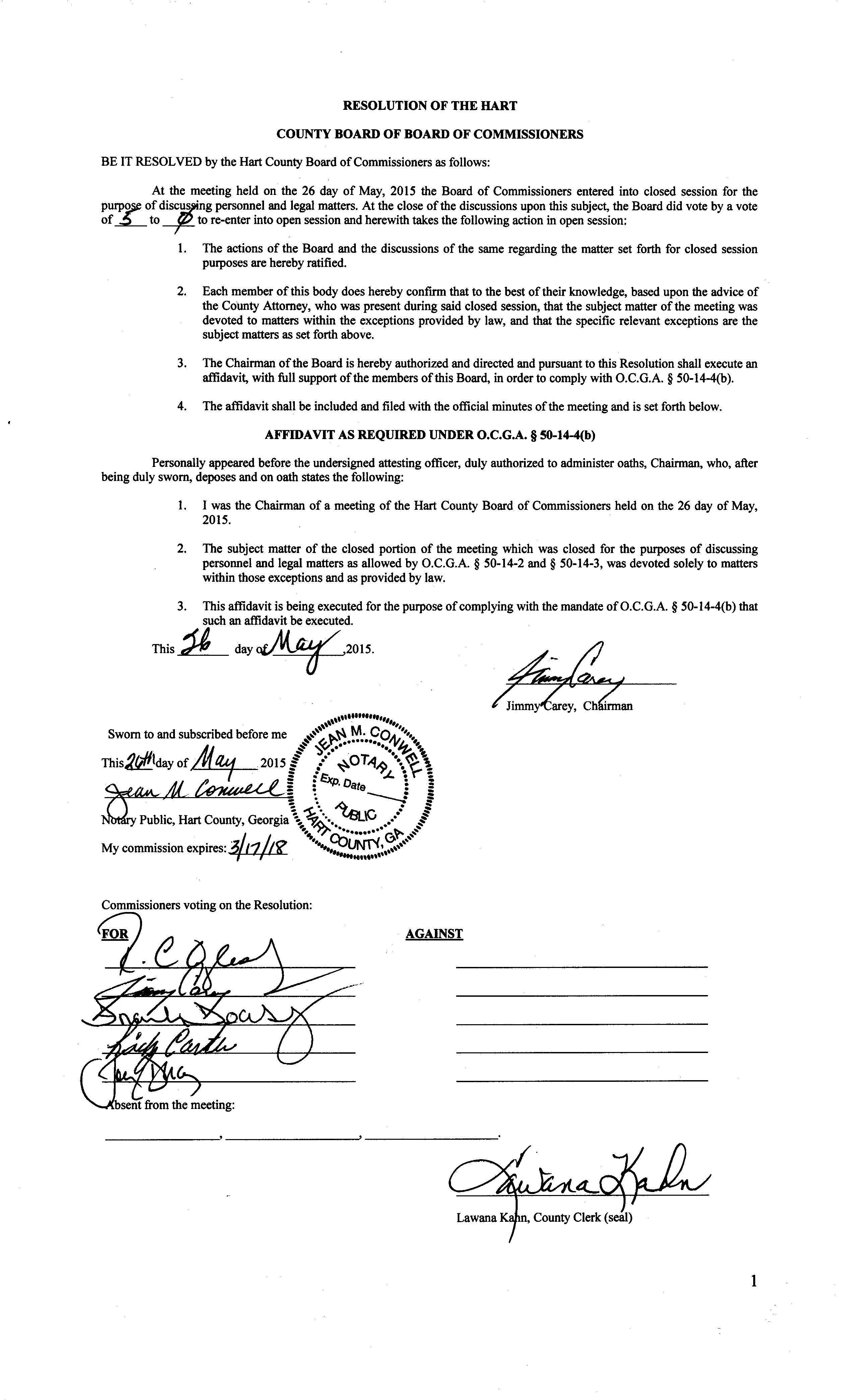 